How do transition changes link to the Five Ways?Under each heading, list the transition changes that match, eg making new friends will be listed under Connect.  Some headings may have more listed than others.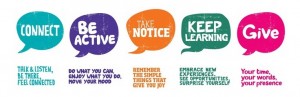 